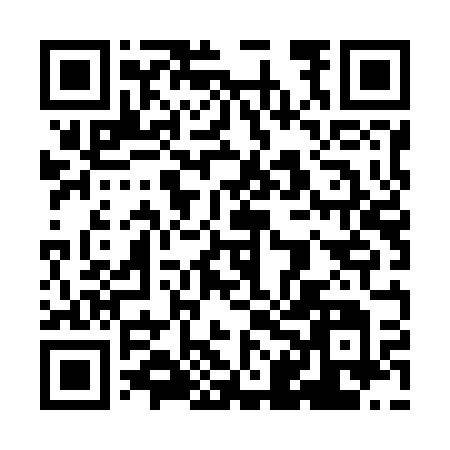 Prayer times for Intre Dealuri, RomaniaWed 1 May 2024 - Fri 31 May 2024High Latitude Method: Angle Based RulePrayer Calculation Method: Muslim World LeagueAsar Calculation Method: HanafiPrayer times provided by https://www.salahtimes.comDateDayFajrSunriseDhuhrAsrMaghribIsha1Wed4:106:081:166:168:2510:152Thu4:086:061:166:178:2610:173Fri4:056:051:166:188:2710:194Sat4:036:031:166:188:2910:215Sun4:016:021:166:198:3010:236Mon3:596:001:156:208:3110:257Tue3:575:591:156:218:3210:278Wed3:545:581:156:218:3410:299Thu3:525:561:156:228:3510:3110Fri3:505:551:156:238:3610:3311Sat3:485:541:156:238:3710:3512Sun3:465:531:156:248:3810:3613Mon3:445:521:156:258:4010:3814Tue3:425:501:156:258:4110:4015Wed3:405:491:156:268:4210:4216Thu3:385:481:156:278:4310:4417Fri3:365:471:156:288:4410:4618Sat3:345:461:156:288:4510:4819Sun3:325:451:156:298:4610:5020Mon3:305:441:156:298:4710:5221Tue3:285:431:166:308:4810:5422Wed3:265:421:166:318:5010:5523Thu3:255:411:166:318:5110:5724Fri3:235:401:166:328:5210:5925Sat3:215:401:166:338:5311:0126Sun3:195:391:166:338:5411:0327Mon3:185:381:166:348:5511:0428Tue3:165:371:166:348:5511:0629Wed3:155:371:166:358:5611:0830Thu3:135:361:166:358:5711:0931Fri3:125:361:176:368:5811:11